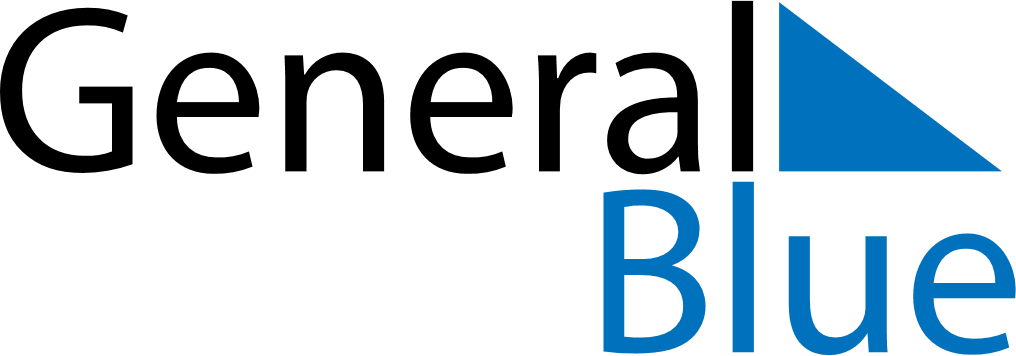 Daily PlannerDecember 12, 2021 - December 18, 2021Daily PlannerDecember 12, 2021 - December 18, 2021Daily PlannerDecember 12, 2021 - December 18, 2021Daily PlannerDecember 12, 2021 - December 18, 2021Daily PlannerDecember 12, 2021 - December 18, 2021Daily PlannerDecember 12, 2021 - December 18, 2021Daily Planner SundayDec 12MondayDec 13TuesdayDec 14WednesdayDec 15ThursdayDec 16 FridayDec 17 SaturdayDec 18MorningAfternoonEvening